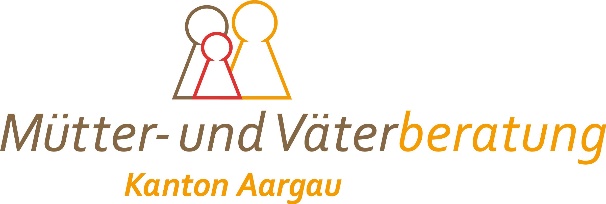 Genogramm/ÖkogrammBlatt Nr., Datum:   Visum: Wohnort:					Familienname: 	Name des Kindes: 	Geburtsdatum: 	